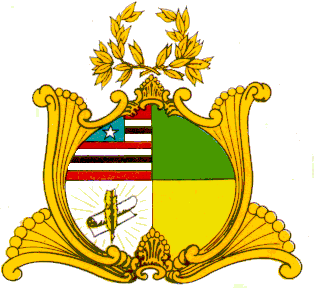 ESTADO DO MARANHÃOASSEMBLÉIA LEGISLATIVA DO MARANHÃOGABINETE DEPUTADO GUILHERME PAZINDICAÇÃO Nº       /2023Senhora Presidente,Nos termos que dispõe o artigo 152 do Regimento Interno da Assembleia Legislativa do Estado do Maranhão, requeiro a Vossa Excelência que, seja encaminhado esta indicação ao Excelentíssimo Senhor Governados Carlos Brandão, solicitando providências no sentido de determinar ao Diretor Presidente do Instituto de Colonização e Terras do Maranhão – ITERMA, O Senhor Anderson Ferreira, que conceda o Título de Propriedade para os habitantes do bairro Vila Roseana no município de Dom Pedro – MA.A regularização fundiária é uma demanda importante para os moradores que ali residem a mais de 20(vinte) anos e não possuem os títulos de propriedade dos seus imóveis. Com a regularização, eles terão mais segurança jurídica e poderão ter acesso a financiamentos para melhorias em suas residências.PLENÁRIO DEPUTADO “NAGIB HAICKEL” DO PALÁCIO “MANOEL BECKMAN”, em 17 de março de 2023.Guilherme PazDeputado Estadual - Patriota